Jelenti azon erős torokhangot, mely a kacagva nevető ember szájából hallatszik.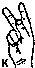 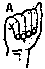 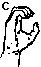 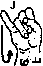 Morzé jelekkel leírva (csak ékezet nélküli betűkkel): -.- .- -.-. .- .--- https://www.youtube.com/watch?v=T0L0VM31V_A     babakacaj a netrőlJáték! próbáld megnevettetni társadat( beszéddel, gesztikulációval, mimikával)majd a párok cseréje a sikeres feladatvégzés után.A nevetés életünk része, mindannyian nevetünk, ki többet, ki kevesebbet. Ha jó kedvünk van, ha valamilyen humoros dolgot látunk, hallunk, olvasunk, ha egyszerűen csak boldogok vagyunk, nevetünk. Nincs is annál jobb, mint egy hatalmas szívből jövő kacaj, amely során még a könnyünk is kicsordul örömünkben és egyszerűen nem tudjuk abbahagyni a hahotázást.A nevetés amellett, hogy egy jó hangulatú, remek dolog, rettenetesen egészséges is.Milyen jótékony hatásai vannak a nevetésnek:számos betegség megelőzésében, gyógyításában segíterősíti az immunrendszertfellép a tartós stressz káros hatásai ellenfokozza a szervezet vérellátását, felgyorsítja a vérkeringést, erősíti a légző rendszertegészséges, mély légzéssel párosul, mely javítja a szervezet oxigénellátásáta rekeszizom rendszeres, ritmikus összehúzódásaival serkenti az idegrendszer nyugalomba hozó oldalátendorfint, azaz boldogsághormont termelfeloldja a gátlásokat és a mentális blokkokatsegít a humorérzék kialakulásában, illetve fejlesztésébena nevetés ragályos, így ha társaságban nevetünk, akkor környezetünkre is átszáll a nevetés, annak minden jótékony hatásával együtt.Így hát nevessünk minél többet, minél gyakrabban, és ragasszuk át környezetünkre is ezt az áldásos tevékenységet! 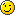  A nevetés gyógyító hatásait felismerve fejlesztették ki a hahota jógát.Videó javaslat:Hahota jóga – bepillantás a módszerbe